JE VENDS MES DISQUES VINYL 33trs.Toutes les plaques (disques) sont en parfait état. Les prix sont définis selon les tarifs en « bourse ».Prix pour la TOTALITE = 500.-  (Prix Total 557.-)  Contact : Erik. Basse-Nendaz  076 685 91 01Les prix affichés ne sont pas négociables. The Beatles Box                   Variétés Rock, Pop   The Jazz  Story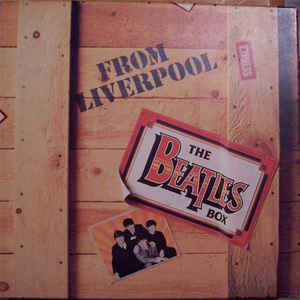 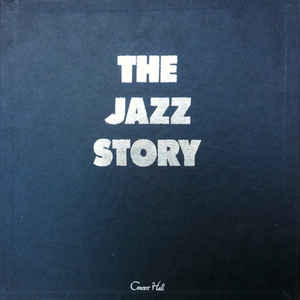 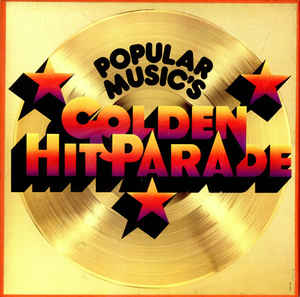 8 disques                                                              8 Disques                             10 Disques1980                                   1970                                 Ancien au moderne                      50.-	                              6.-                                   25.-Karajan, Classique       Very Best of Bee Gees       The Best of Abba  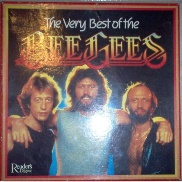 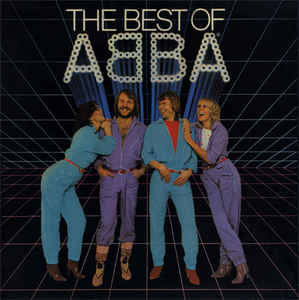 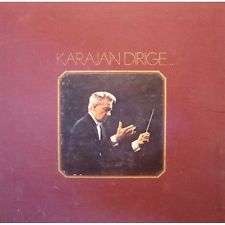 9 Disques                                     5 Disques                                  5 DisquesCompilation                                                 Compilation                              198220.-                                 200.-  Très rare                                 20.-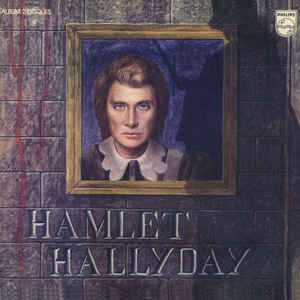 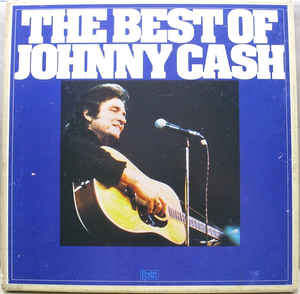 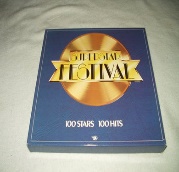 Superstar Festival          Hamlet Hallyday                         The Best of Jonnhy  Cash  100 stars 100 hits                   Jonnhy. 1976                                             6 Disques8 Disques                                   2 Disques                         197425.-                                  25.-                                              25.-Jean-Jacques Goldman   Rock, Elvis.               Ray Charles 25th Anniv. 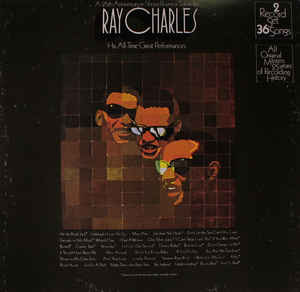 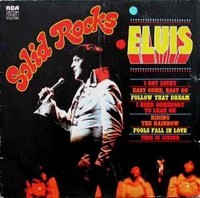 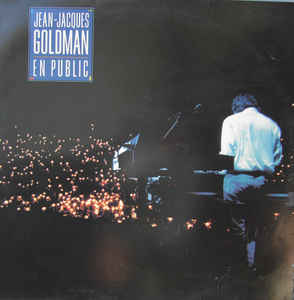 2 disques                            2 Disques                   2 Disques1986                                   1975                              19713.-                                         3.-                                        3.-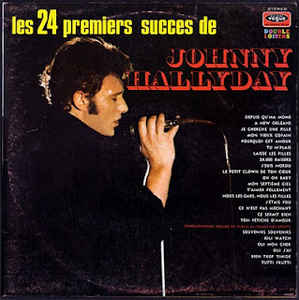 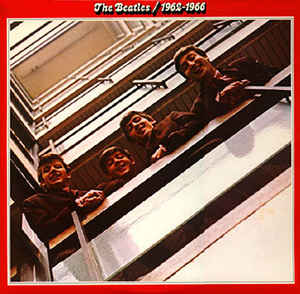 Johnny Hallyday               The Beatles              Emmylou Harris       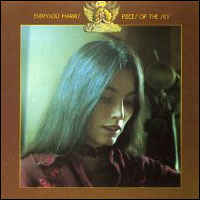 Les 24 premiers succès   1962-1966                 Pieces of Sky2 Disques, 1971                2 Disques 1976                   1 Disque, 19757.-                                            7-                                1.-The John Lennon              Simon & Garfunkel’s     Enregistrement Originaux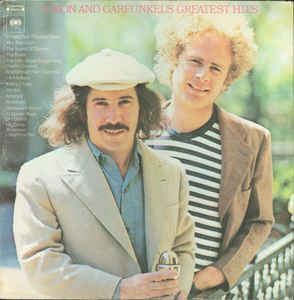 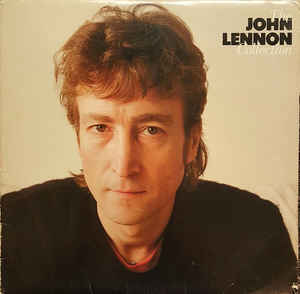 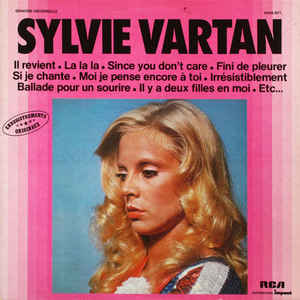 Collection                           Greatest Hits               1 Disque 1 Disque, 1982                  1 Disque, 1972             19773.-                                        3.-                                                          6.-Johnny and the            Sgt Pepper’s Lonely     Elton Jonh, Here and there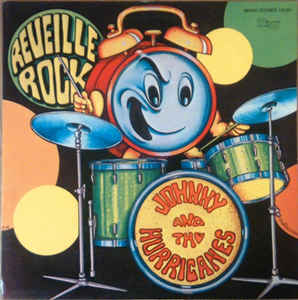 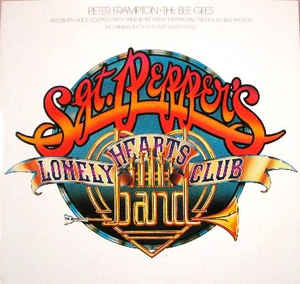 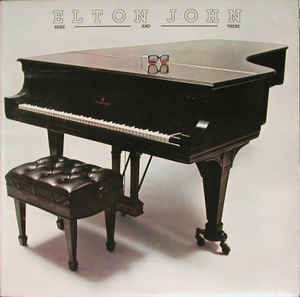 Huricanes. 1959            Hearts Club Band.     1 Disque          Reveille Rock                       Compilation 1978.     19767.-                                     3.-   // 2 disques.             3.-Elton John,                     Elton John                        Titanic, Eagle Rock     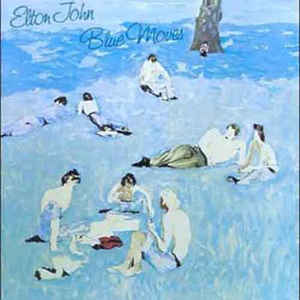 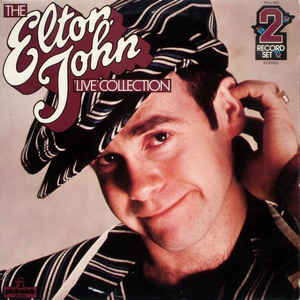 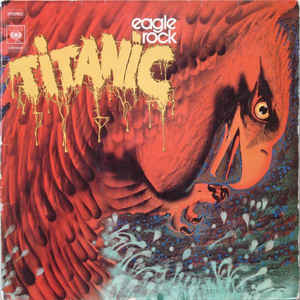 Blue Moves                     Live collection                                1 DisqueDisques, 1976                2 Disques, 1979         19733.-                                  3.-                                  6.-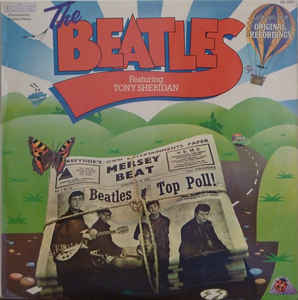 Pink Floyd, Wish          Elvis Presley                           The Beatles             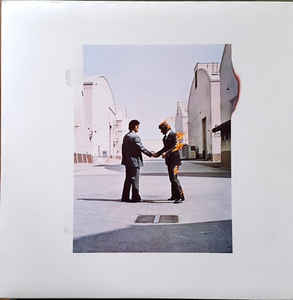 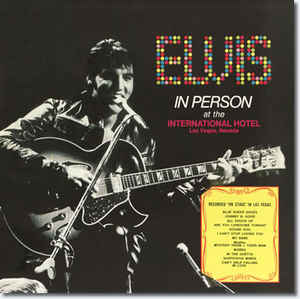 You were Here                 international hotel    Featuring, Tonny Sheridan1 Disque. 1975               1 Disque, 1970               1 Disque 19768.-                                     3.-                                   3.-The Very Best Of            The Beatles             Alice Cooper   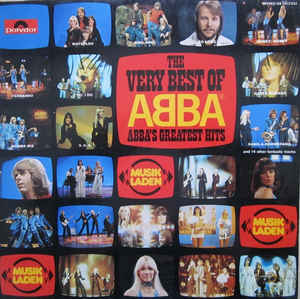 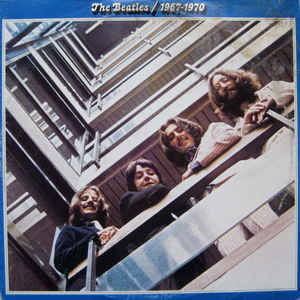 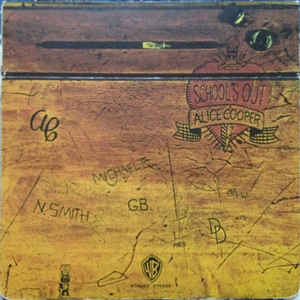 Abba (Greatest Hits)       1967-1970                        School’s Out2 Disques, 1976            2 Disques, 1973       1 Disque, 19721.-                                       5.-                                3.-Uriah Heep                    Status Quo                      Status Quo, Blue for you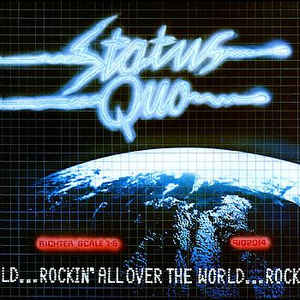 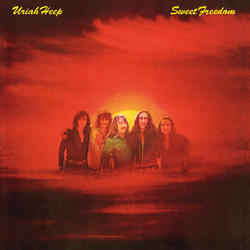 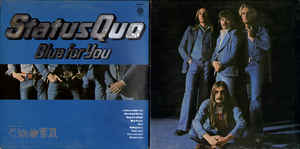 Sweet Freedom              Rockin’All Over            19762 Disque, 1973                  The World. 1977                                  3.-10.-                                  3.-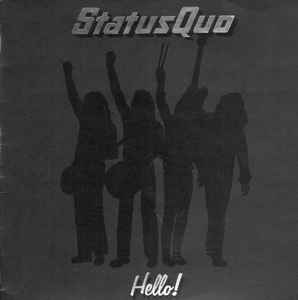 Status Quo, Hello                  Titanic                                        Sgt. Pepper's Lonely Hearts 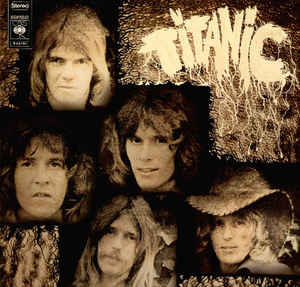 1 Disque.                        Sea Wolf                         Club Band. Variété Rock1973                                   1971.                             1978. 2 Disques3.-                                    7.-                                 10.-Sgt. Pepper's Lonely    Sound of Music          Guy Bedos ‎– Vive Moi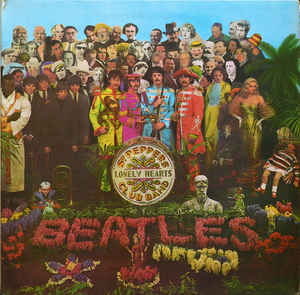 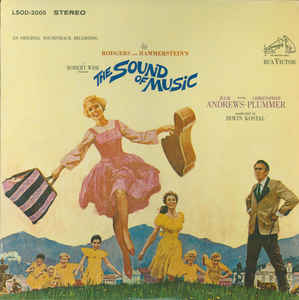 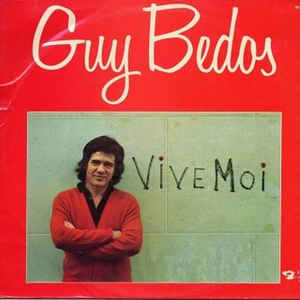 Hearts Club Band                 compilation 1965        19761967. 2 Disques               1 Disque                        1 Disque20.-                                     1.-                                       3.-Popek                                          Roland Magdane               Hommage à Fernand     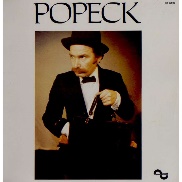 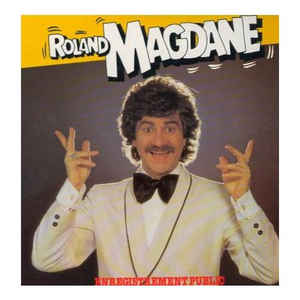 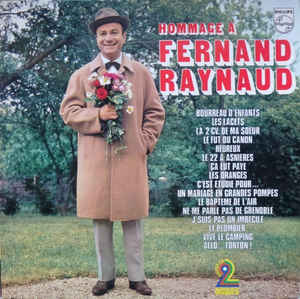 L’idole des jeunes        Enregistrement Public       Raynaud. 1977, 1 Disque                1980, 1 Disque               2 Disques.     5.-                                         3.-                                       3.-Coluche                            Coluche                                     Coluche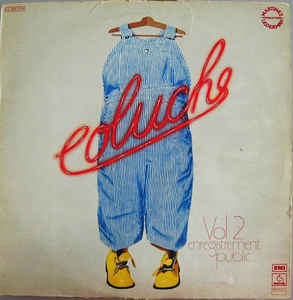 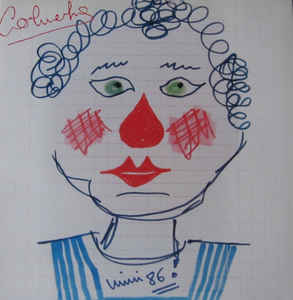 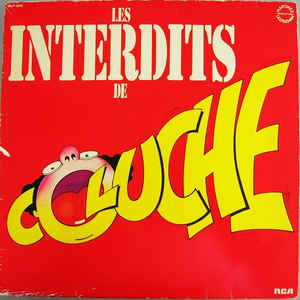 Mimi 86                            Les interdits                   Enregistrement Public Vol. 21 Disque                                1 Disque, 1979             1 Disque, 19753.-                                         3.-                             3.-   